COPYRIGHT TRANSFER AND RESPONSIBILITY STATEMENT All manuscript's copyright ownership of the article " The finite element methods on oral rehabilitation: New trend for endodontically treated teeth " is transferred from the author(s) to the BRAZILIAN DENTAL SCIENCE, in the event the work is published. The manuscript has not been published elsewhere and that it has not been submitted simultaneously for publication elsewhere.We hereby attest the study is original and does not present manipulated data, fraud or plagiarism. We made significant scientific contribution to the study and we are aware of the presented data and in agreement with the final version of the manuscript. We assume complete responsibility for the ethical aspects of the study.Privacy StatementThe names and email addresses entered in this journal site will be used exclusively for the stated purposes of this journal and will not be made available for any other purpose or to any other party.PRINT NAME OF ALL AUTHORS: Juliana Santos Oliveira 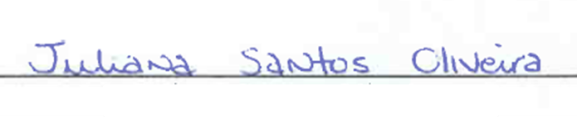 SIGNATURE:  E-MAIL: juhodonto@gmail.com DATE: 05/08/2014PRINT NAME OF ALL AUTHORS: Carolina de Andrade Lima Chaves 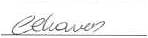 SIGNATURE:  E-MAIL: carol_chaves1@hotmail.com DATE: 05/08/2014PRINT NAME OF ALL AUTHORS: Yara T Corrêa Silva Sousa 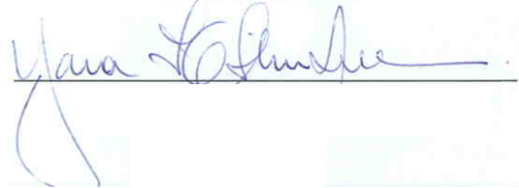 SIGNATURE:  E-MAIL: ysousa@unaerp.br DATE: 05/08/2014PRINT NAME OF ALL AUTHORS: Érica Alves Gomes 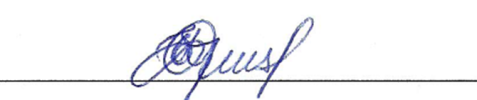 SIGNATURE:  E-MAIL: ericaagomes@yahoo.com.br. DATE: 05/08/2014